WERKWIJZE VRIJWILLIGERS  				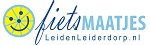 Versie: maart 2017	Reserveren duofietsVia de coördinator van je woonwijk, krijg je (een) gast(en) en bijbehorend nummer toegewezen.Je reserveert een duofiets via hetrooster.nl/fietsmaatjeslld/. Van beheerder Willem van Schie heb je inlogcode en wachtwoord hiervoor gekregen. Je noteert in hetrooster je naam ('neem deze dienst') én (bij opmerkingen = wolkje) naam en nummer (G 0..) van je gast.Je noteert de datum en tijd ook op de 5-rittenkaart van de gast (of regelt dat later telefonisch met hem/haar).Heb je een vast dagdeel vastgelegd maar ben jij/of je gast verhinderd, verwijder dan direct de reservering uit het rooster.  Noteer na afloop onvolkomenheden van je fiets op Prikbord van het Dashbord van HetRooster.Afspreken met je gastBel je vaste gast of zijn/haar contactpersoon en maak de fietsafspraak.Heb je geen gast meer of wil je met een nieuwe gast gaan fietsen, neem dan contact op met je coördinator (via mail of telefonisch).VertrekprocedureGa de fiets ophalen in de betreffende stalling (Fiets 1 Schouwenhove,  Fiets 2 en 3 Haagweg, Fiets 4 Overrhyn, Fiets 5 Leythenrode)Zorg ervoor dat je een opgeladen mobiele telefoon en je vrijwilligerspasje bij je hebt.Ruil je pasje om voor de sleutels van de fiets bij de receptie of centralist (Haagweg).Je krijgt dan 2 sleutels: Axa fiets&kettingslot-sleutel en sleutel acculades (Op Haagweg nog extra sleutel voor container) Check conditie van de duofiets:Accu's Controleer hoeveel lampjes van beide accu's branden (max 5 lampjes op display én accu’s).Zorg ervoor dat je met 2 opgeladen accu's op pad gaat, zeker bij een lange rit.De accu onder de bestuurdersstoel is aangesloten, de reserve-accu zit onder de 'gaststoel'.Het verwisselen van de accu doet je met het sleuteltje van de accu. Draai het sleuteltje een kwartslag en schuif de accuslee er recht uit. Daarna haal je de accuslee van de 'gaststoel' er op dezelfde wijze uit. Wissel de accu's om, schuif ze beide weer terug en controleer of ze vastzitten.Zorg dat in een even week accu 2 en in een oneven week accu 1 in de linker slee zit (zo wisselen we wekelijks de accu’s en zorgen voor langere levensduur) BandenZijn de banden op 5 bar? Aanwezigheid tasje met toebehoren (VOLGT) Inbussleutel 4 voor afstellen pedaalslofjes van gast, 2 poncho's, flesje water, overzicht horecagelegenheden met afspraken.Handelingen m.b.t. fietsMaak het vaste fietsslot los.Ga op de duofiets zitten en houd beide voeten aan de grond (dit is essentieel).Stel je zitting zodanig dat je been van verste voet licht gebogen is. Stel je achteruitkijkspiegel.Elektrische ondersteuning inschakelen:Druk de aan/uit knop één seconde in. Het display wordt actief.Herhaal of rijd stukje naar voren om accu uit slaapstand te wekken. Haal de fiets van de handrem (trek de grijze hendel aan het stuur naar je toe en/of deblokkeer de parkeerrem door linker rem in de knijpen en kleine handeltje eraan los te zetten)Zet beide voeten op de pedalen en fiets eventueel met de wegrijhulp (bovenste knop ingedrukt houden) voorzichtig weg.Begin met trapondersteuning stand 1, te verhogen tot stand 3. Hoe meer ondersteuning des te eerder de accu leeg is (valt in praktijk erg mee).Als je stopt met trappen, stopt ook de ondersteuning.LET OP: Bij achteruit bewegen van de trappers gaat de trapondersteuning aan en bewegen de pedalen van beide rijders automatisch mee naar achteren.  Zowel vrijwilliger als gast hebben los van elkaar 8 versnellingen; beide zijn te bedienen via het stuur van de vrijwilliger. De trappers kunnen onafhankelijk van elkaar stilgehouden worden (vrijloop).  Bij schakelen de trappers even stilhouden.Zeer steile brug: lage versnelling plus ondersteuning (stand 3) plus wegrijhulp.Gast ophalen met de fietsZet de fiets bij aankomst altijd op de handrem. Extra handrem zit in linker handgreep. Zet de fiets altijd op slot (als je naar de deur van de gast loopt).Kijk of  je gast warm en veilig is gekleed (advies: lange broek, geen wapperende sjaals)Plan met je gast de rit: hoeveel tijd en waarheen?Plan van tevoren eventueel een plaspauze.Let op of de gast de huissleutel heeft meegenomen.Neem de 5-rittenkaart + Infokaart van de gast mee (verplicht!)Medicijnen mee?  Gehoorapparaat, petje, zonnebril, handschoenen mee?Bij gast met korte benen zo nodig kussentje in de rug of pedaalblokken.Schuif de stoel van de gast in de achterste positie.Draai de stoel van de gast en doe de armleuningen omlaag.Help je gast bij het gaan zitten op de fiets.Draai de stoel terug en zorg dat deze weer goed vastklikt.Stel de stoel in zodat de benen iets gebogen zijn.Maak de voeten op de voetpedalen vast met de riempjes, begin met binnenste voet in hoogste positie. Als de voetpedalen te smal zijn, dan kan je met inbussleutel nr. 4 de pedalen breder zetten.Maak de veiligheidsgordel vast. De gast kan het stuur vasthouden of leunen op de armleuningenStel in overleg met je gast de versnelling van de gast in: standaard begin stand 4 en oplopen naar 6.Onderweg Veiligheid en comfort staan voorop.De eerste rit is een proefrit. Deze is gratis.Beperk de afstand voor de eerste keer om te wennen.Fiets rustig (snelheid tussen de 10 en 15 km/u is snel genoeg) tenzij gast harder wil en kan.Informeer regelmatig hoe het gaat met je gast: zit je gast goed; gaat het trappen goed Als je wilt gaan schakelen, vraag je gast om de voeten even stil te houden.Ga rustiger trappen of schakel bij de gast een hogere versnelling in als deze aan het ‘koffiemalen’ is. Dan kan de gast ook actief meetrappen.Blijf zo veel mogelijk op fietspaden.Hou je spiegel in de gaten.Geef andere weggebruikers de ruimte.Rij niet te dicht aan de rechterkant van de weg.Anticipeer op de weg, let erg goed op kuilen en hobbels en rijdt - als het niet anders kan – er primair met het voorwiel overheen; rij rustig.Vertel je gast steeds wat je gaat doen.Vertel van tevoren of je linksaf of rechtsaf gaat.Geef zelf richting aan door je hand uit te steken; bij rechtsaf slaan kun je eventueel je gast vragen dit te doen.Bij koffiepauze en/of sanitaire stop:Zet je fiets bij elke stop op de handrem. Zet je fiets altijd op slot.Zet trapondersteuning uit door 2 seconden op aan/uit knop te drukkenLet op: bij diefstal van de fiets moeten altijd de originele sleutel en de reservesleutel worden ingeleverd.Neem het losse tasje – indien aanwezig – mee naar de te bezoeken accommodatie.Omwisseling actieve accu/reserveaccu onderwegRijd de actieve accu eerst volledig leeg (tot rode lampje links als enige brandt).Haal met de sleutel de lege actieve accu van het slot en trek deze horizontaal uit de lade.Doe hetzelfde met de volle reserveaccu.Verwissel de accu's; bij het plaatsen van de accu’s is de sleutel niet nodig.TerugkomstprocedureBreng je gast naar huis.Teken de 5-rittenkaart af.Noteer eventueel volgende afspraak op de rittenkaart en gebruik www.hetrooster.nl/fietsmaatjeslld voor beschikbaarheid.   Is de rittenkaart vol, dan verkoop je desgewenst een nieuwe rittenkaart aan je gast.Bij voorkeur betaling per bank (staat op rittenkaart). Contante betaling aan de vrijwilliger mag ook; de vrijwilliger maakt € 15 over op bankrekening NL64 RABO 0314 2596 00 t.n.v. Stichting Fietsmaatjes Leiden Leiderdorp met vermelding van naam en nummer van de gast en het nummer van de rittenkaart.Fiets terugbrengen naar de stallingZet trapondersteuning uit door 2 seconden op aan/uit knop te drukken Zet de fiets op de handrem.Zet de fiets op slot.Maak de fiets zo veel mogelijk gereed voor de volgende rit:Sluit de accu's aan op de stroom door eerst de stekker van de accu aan te sluiten en  daarna pas de stroom in te schakelen.Kijk hoe leeg/vol de actieve accu is. Bij 3 lichtjes of minder dan deze accu ook opladen.I.v.m. regelmatige accuwissel: vermeld een storing op het Dashbord in HetRooster en geef dit direct door aan de coördinator of materiaalmannen Hennie Nieuwenhuizen of Wim Issendonck. Als er tijd voor is, rijdt dan langs een van onze fietsenmakers HuismanFietsen (Willem de Zwijgerlaan of Levendaal) BikeTotaal Van Hulst (Stevensbloem). Een fiets die niet kan rijden geeft ellende voor iedereen die na jou geboekt heeft.Tasje (indien aanwezig) blijft in het mandje op de fiets.   Fietssleutels terugbrengen en vrijwilligerspasje weer terugnemen.Aandachtspunten voor medische problemenBij acute medische problemen onderweg niet aarzelen 112 te bellen.Overige aandachtspuntenDe vrijwilliger zal feiten van vertrouwelijke aard aan hem toevertrouwd te allen tijde dienen te respecteren.Vrijwilligers zetten geen foto's van gasten op social media! Geen alcohol voor de Fietsmaatjes-vrijwilliger.Fiets moet altijd op slot worden gezet, i.v.m. verzekeringsvoorwaarden van de duofiets.De Fietsmaatjesvrijwilliger wordt geacht zich aan de verkeersregels te houden.